Publicado en España el 21/06/2017 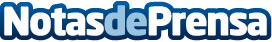 Fraternidad-Muprespa y ATAM: más compromiso para el liderazgo sanitarioFraternidad-Muprespa y la Asociación ATAM avanzaron formalmente en su relación, firmando un convenio de colaboración en el marco del "proyecto Épsilon" que lidera la Asociación. Datos de contacto:Gabinete de PrensaFraternidad-Muprespa913608536Nota de prensa publicada en: https://www.notasdeprensa.es/fraternidad-muprespa-y-atam-mas-compromiso Categorias: Nacional Medicina Innovación Tecnológica http://www.notasdeprensa.es